VOLONTIRAJMO – EVALUACIJAUčenici su najvišom ocjenom vrednovali projekt i provedene aktivnosti.  Najviše im se svidjela međusobna suradnja, ekološke i humanitarne akcije. Rado bi nastavili sa sličnim akcijama i dalje.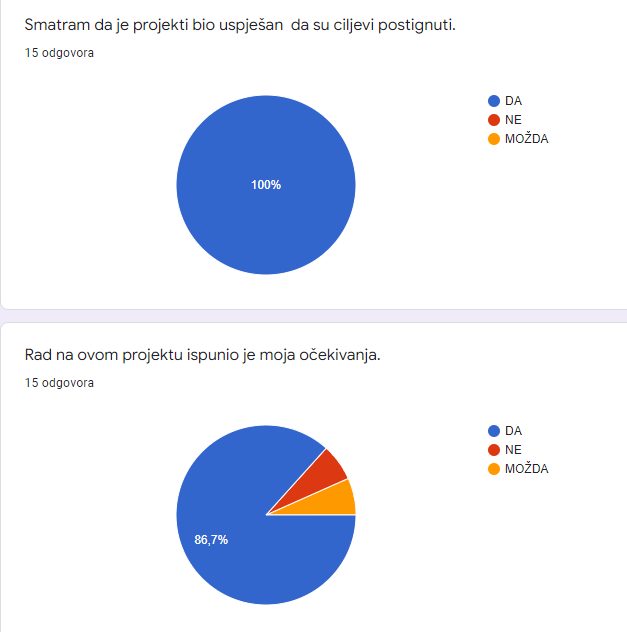 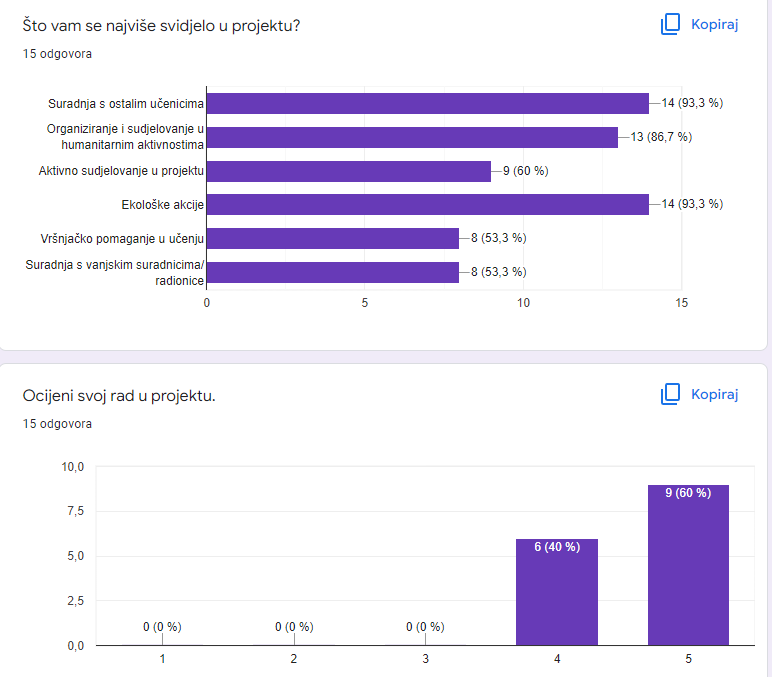 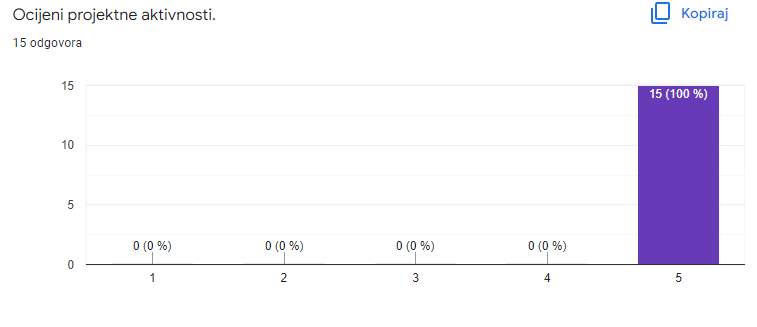 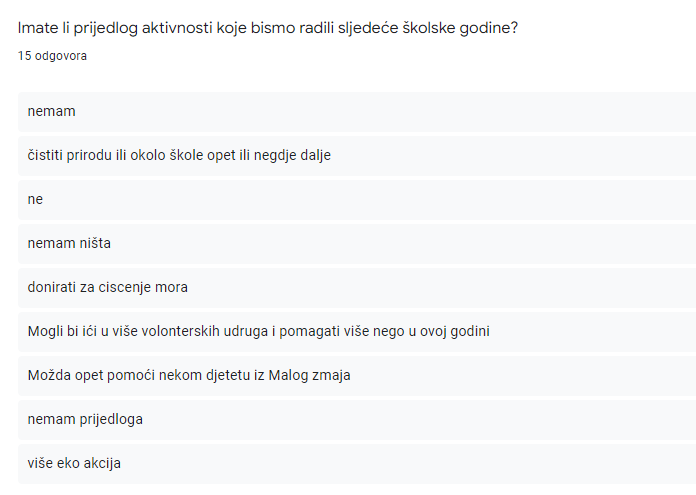 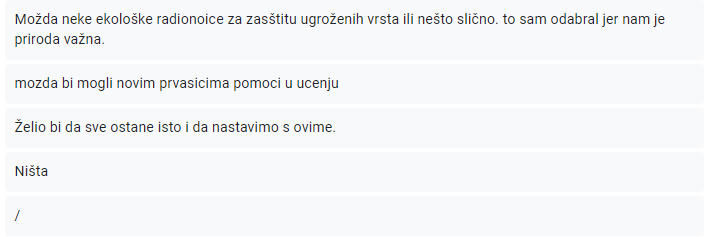 